Publicado en Girona el 28/03/2017 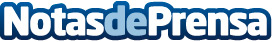 Quart Sportswear equipará a 6 equipos de la Oxfam Trailwalker Girona 2017Quart Sportswear estará presente en la Oxfam Trailwalker Girona 2017 con seis equipos que participarán a la ya consolidada carrera de ultra fondo de carácter solidarioDatos de contacto:e-deon.netComunicación · Diseño · Marketing931929647Nota de prensa publicada en: https://www.notasdeprensa.es/quart-sportswear-equipara-a-6-equipos-de-la Categorias: Cataluña Eventos Solidaridad y cooperación Otros deportes Recursos humanos http://www.notasdeprensa.es